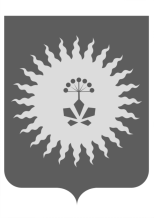 ДУМААНУЧИНСКОГО МУНИЦИПАЛЬНОГО РАЙОНАРЕШЕНИЕ 30 августа 2017 года                               с. Анучино      № 222-НПАОб утверждении тарифовна предоставление дополнительныхплатных услуг (работ)муниципальным казенным учреждением«Многофункциональный центр предоставлениягосударственных и муниципальных услугАнучинского муниципального района»Руководствуясь Бюджетным кодексом Российской Федерации, Гражданским кодексом Российской Федерации, Федеральным законом Российской Федерации от 6 октября 2003 года N 131-ФЗ "Об общих принципах организации местного самоуправления в Российской Федерации", Федеральным законом Российской Федерации от 12 января 1996 года N 7-ФЗ "О некоммерческих организациях",  Федеральным законом Российской Федерации от 27 июля 2010 года N 210-ФЗ "Об организации предоставления государственных и муниципальных услуг", Постановлением Правительства Российской Федерации от 22 декабря 2012 года N 1376 "Об утверждении Правил организации деятельности многофункциональных центров предоставления государственных и муниципальных услуг", решением Думы Анучинского муниципального района от 27 апреля 2005 года N 322 "Об утверждении Положения об оказании платных услуг муниципальными учреждения Анучинского муниципального района", Дума района РЕШИЛА:1. Утвердить тарифы на предоставление дополнительных платных услуг (работ) муниципальным казенным учреждением «Многофункциональный центр предоставления государственных и муниципальных услуг Анучинского муниципального района» (Приложение 1).2. Направить   решение «Об утверждении тарифов на предоставление дополнительных платных услуг (работ) муниципальным казенным учреждением «Многофункциональный центр предоставления государственных и муниципальных услуг Анучинского муниципального района» главе Анучинского муниципального района, для подписания и официального опубликования.3.Настоящее решение вступает в силу со дня его официального опубликования.ПредседательДумы Анучинского муниципального района                                                                     Г.П. Тишина